	          JUDEŢUL BIHOR-COMUNA SĂLARD                                                           			  Sălard Nr 724,C.P. 417450,                                                                             			     Judeţul Bihor, România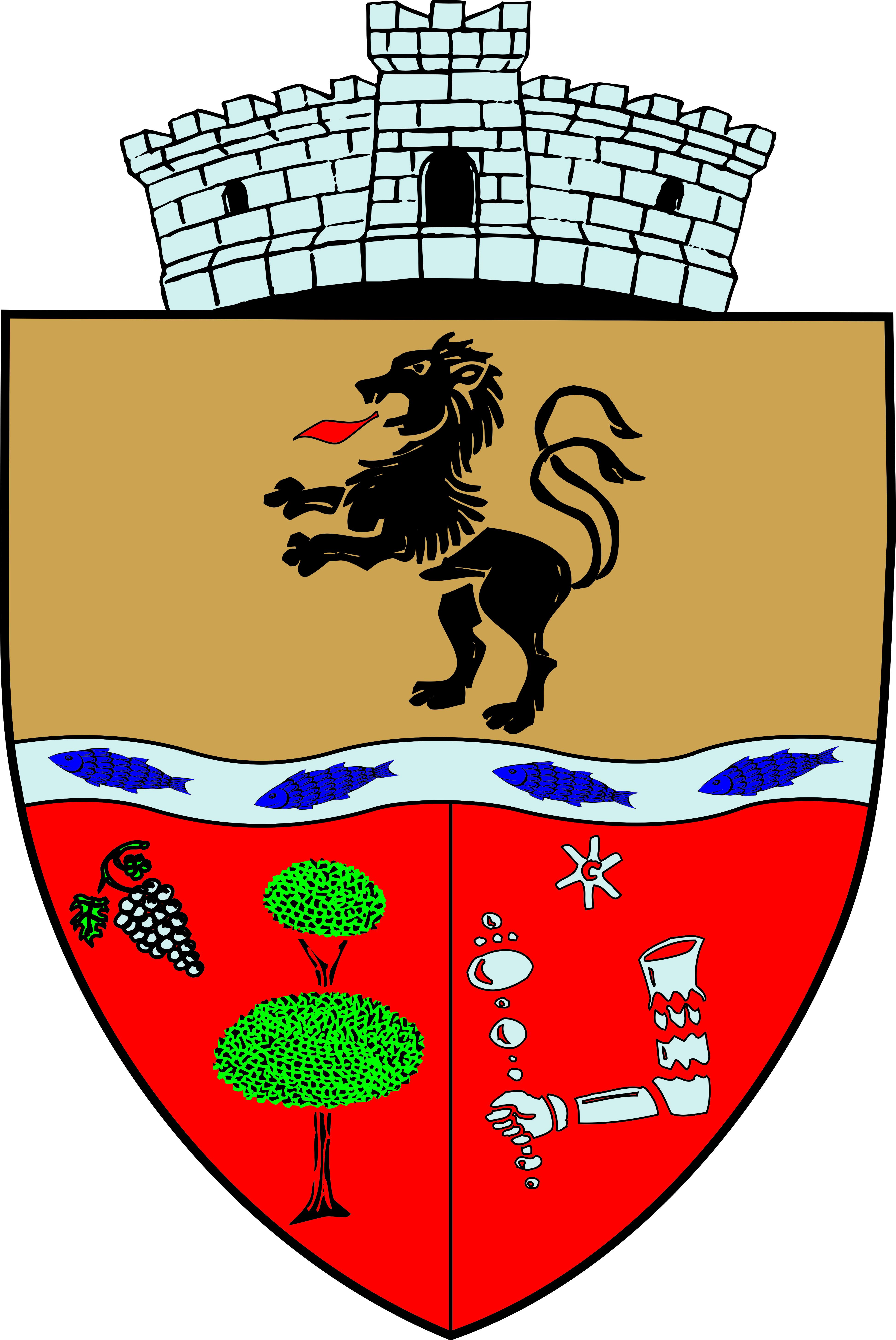 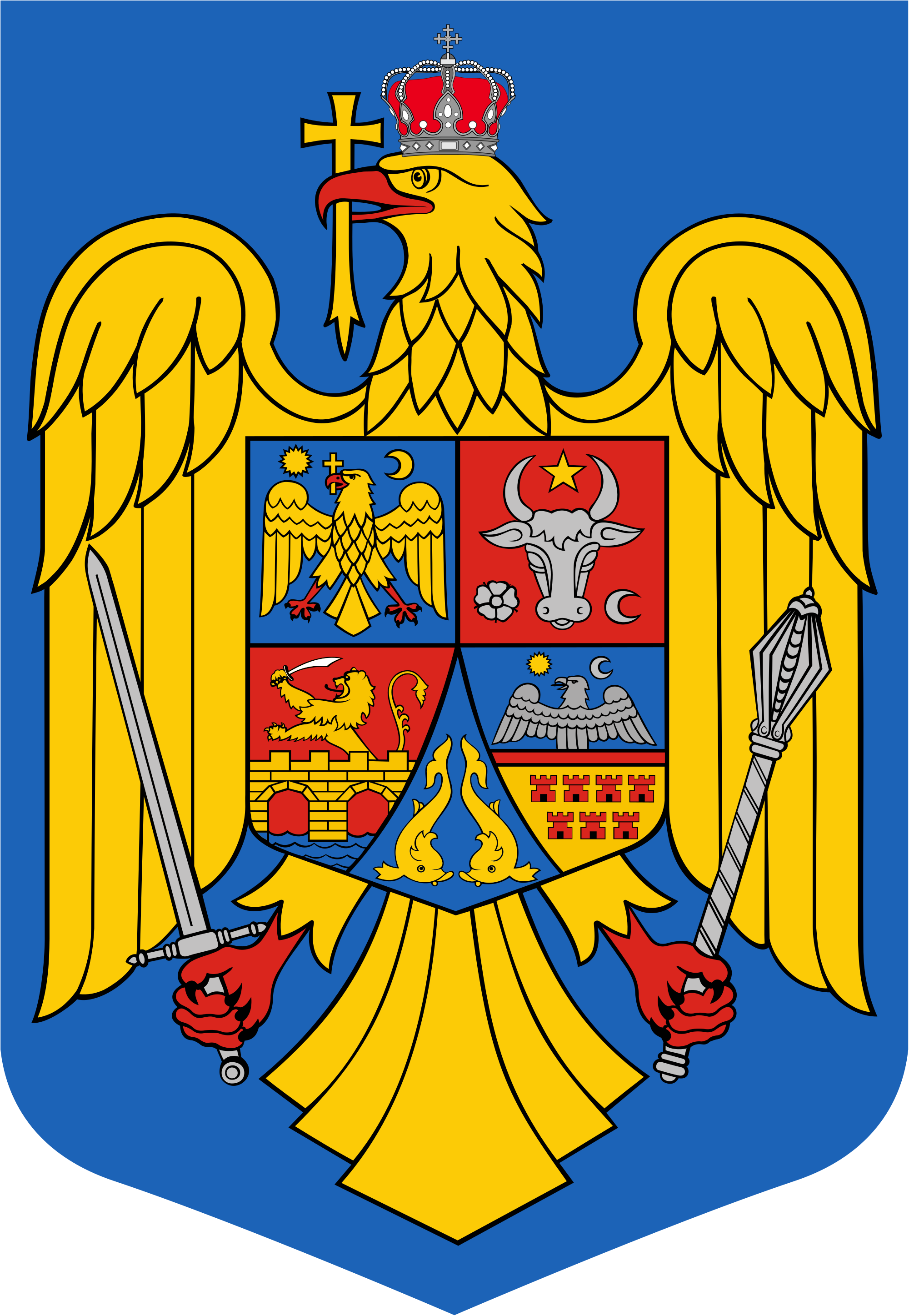                                                         	CÎF:4641318, Tel /Fax: 0259/441049, Fax:0259/441051                             	      			e-mail: primariasalard@yahoo.com                                       	         						comunasalardbh@gmail.comAnunţ public                                                       ŞEDINŢĂ ORDINARĂ   a Consiliului local al comunei Sălard                            	                  în data de  24 iunie    2021 ora 16,00 	În conformitate cu prevederile art. 133 , alin. (1)  din Ordonanța de Urgență a Guvernului  nr. 57/2019 privind Codul administrativ,                                                                                                     	Se convocă şedinţa ordinară  a Consiliului local al comunei Sălard, care va avea loc în  data de   24 iunie 2021 ora 16,00  în sala de şedinţe a  comunei Sălard  conform  Dispozitiei  nr. 77/ 18.06.2021  emisă   de Primarul  comunei Salard,Nagy Miklos,                                                                                                                                                          	Ordinea de zi a şedinţei  se aduce la cunoştinţa locuitorilor comunei Sălard, potrivit dispoziţiilor   art. 135  , alin. (1)  din Ordonanța de Urgență a Guvernului  nr. 57/2019 privind Codul administrativ:1.Proiect de hotărâre privind aprobarea procesului verbal al  şedinţei  ordinare a Consiliului local  al comunei Sălard din data de 22 aprilie   2021.                                                                                                                                                                                                                                                              2.Proiect de hotărâre privind aprobarea ordinii de zi a sedinței ordinare din data de   24 iunie  2021.                                                                                                                                                                                                                                                                                                                                                                                                                                                                                                                                                                                                                                                                                                                                                                       3.Proiect de hotărâre   privind    predarea către Ministerul  Dezvoltării Lucrărilor Publice și Administrației ,prin Compania Naţională de Investiţii “C.N.I.” S.A., a amplasamentului și asigurarea condițiilor în vederea executării obiectivului de investiție„Reabilitare și modernizare cămin cultural în sat Sălard, nr. 735, comuna Sălard, județul Bihor”                                                                                                                                                                                       Inițiator: primar -Nagy Miklos                                                                                                                                                                                                               4.Proiect de hotărâre privind  modificarea Hotărârii Consiliului local al comunei Sălard nr.57 din 31 martie 2021  ,  privind  predarea către Ministerul Lucrărilor Publice, Dezvoltării si Administrației prin Compania Naţională de Investiţii “C.N.I.” S.A., a amplasamentului și asigurarea condițiilor în vederea executării obiectivului de investiție „REABILITARE SI EXTINDERE SEDIUL PRIMĂRIEI SĂLARD, COMUNA SĂLARD, SAT SĂLARD, NR. 724, JUDEŢUL BIHOR „                                                                                                                                                            Inițiator: primar -Nagy Miklos                                                                                                                                                                                                                                    5.Proiect de hotărâre  privind  rectificarea Bugetului de venituri și cheltuieli pe anul 2021,varianta I-a                                                                                                                                                                        Inițiator: primar -Nagy Miklos                                                                                                                                                                                                                                                                                     6.Proiect de hotărâre privind    încheierea exercitiului bugetar,  al comunei Sălard, la 31 decembrie 2020                                                                                                                                                        Inițiator: primar -Nagy Miklos                                                                                                                                                                                                                                 7.Proiect de hotărâre privind încheierea exercitiului bugetar al comunei Sălard  pe trimestrul I, anul 2021                                                                                                                                                             Inițiator: primar -Nagy Miklos                                                                                                                                                                                                                                                                                                            8.Proiect de hotărâre  privind  însuşirea variantei finale a proiectului de stemă a  Comunei Sălard, Judeţul Bihor                                                                                                                                              Inițiator: primar -Nagy Miklos    1                                                                                                                                                                                                                                                                                                                                   9.Proiect de hotărâre  privind   actualizarea chiriei calculate pentru locuințele apartinând domeniului public al comunei Sălard ,situate în localitatea Sălard ,nr.444/B,Judetul  Bihor                                                                                                                                                                    Inițiator: primar -Nagy Miklos                                                                                                                                                                                                       10.Proiect de hotărâre  privind   însusirea documentatiei cadastrale de prima inscriere a imobilului teren  extravilan ,în suprafata de 145 mp ,numar topografic 1867-Sântimreu                                                                            Inițiator: primar -Nagy Miklos                                                                                                                                                                                                                                  11.Proiect de hotărâre  privind   stadiul de înscriere a datelor în Registrul agricol al comunei  Sălard pentru trimestrul I al anului 2021 și stabilirea măsurilor pentru eficientizarea  activității                                                                                                              Inițiator: primar -Nagy Miklos                                                                                                                                                                                                                                 12.Proiect de hotărâre  privind  aderarea Comunei Sălard la Asociaţia  de Dezvoltare Intercomunitară ITI  IER-BARCĂU                                                                                                          Inițiator: primar -Nagy Miklos                                                                                                                                                                                                                                                                                                                              13.Proiect de hotărâre  privind încheierea unui acord de   parteneriat între Consiliul local al comunei Sălard și Universitatea Creștină Partium Oradea ,în vederea  înființării unei  baze de practică a Universității în comuna Sălard                                                                                                                    Inițiator: primar -Nagy Miklos                                                                                                                   14.Diverse			    	 SECRETAR GENERAL UAT,                                                                                                                         				DAMIAN ADRIANA GABRIELAKözérdekű közleménySzalárd község helyi tanácsának 2021 június 24-én,  16 órától tartandó soronkövetkező gyűléseAz 57/2019-es, Közigazgatási jogszabálykönyvre vonatkozó, Sürgősségi Kormány Rendelet, 133 cikk., 1-es bekezdés rendelkezéseinek megfelelően,Szalárd község helyi tanácsának ülése, 2021 június 24-én, 16 órától, hivattatik össze, mely a Nagy Miklós polgármester által kiadott 77/18.06.2021-as Rendelkezés alapján Szalárd község polgármesteri hivatalának gyűléstermében tartatik.A napirendi pontok Szalárd község lakóinak tudtára hozatnak, a Közigazgatási jogszabálykönyvre vonatkozó, Sürgősségi 57/2019-es Kormány Rendelet, 135 cikk., 1-es bekezdésének megfelelően:Határozat tervezet a 2021 április  22-i soronkövetkezett gyűlés jegyzőkönyvének jóváhagyásáról.Határozat tervezet a 2021 június 24-i soronkövetkezett gyűlés napirendi pontjainak jóváhagyásáról.Határozat tervezet a Közmunkálatok Fejlesztési és Administrációs minisztériumnak, A nemzeti befektetés vállalaton keresztül való, a  befektetési objektum elhelyezésének és a  kivitelezési munkálatok biztosítása érdekében “Bihar megyében, Szalárd községben , 735-ös számnál lévő kultúrotthon rehabilitációja és modernizálása” átadása.Kezdeményező : Nagy Miklos polgármester Határozat tervezet Szalárd község helyi tanácsának 57-es számú, 2021 március 31-i határozatának módosításáról, a Közmunkálatok Fejlesztési és Administrációs minisztériumnak, A nemzeti befektetés vállalaton keresztül való, a  befektetési objektum elhelyezésének és a  kivitelezési munkálatok biztosítása érdekében “Bihar megyében, Szalárd községben , 724-es számnál lévő községháza rehabilitációja és modernizálása.” Átadása.Kezdeményező : Nagy Miklos polgármesterHatáraozat tervezet  Szalárd község 2021-es évi költségvetésének módosításának jóváhagyásáról, 1-es variáns.Kezdeményező : Nagy Miklos polgármesterHatározat tervezet  Szalárd község 2020-as pénzügyi évének, 2020 december 31-én való lezárásának  jóváhagyásáról.Kezdeményező : Nagy Miklos polgármesterHatározat tervezet  Szalárd község 2021-es pénzügyi évének, I negyedévének való lezárásának  jóváhagyásáról.Kezdeményező : Nagy Miklos polgármesterHatározat tervezet Szalárd község végleges címer tervezetének atböngészéséről.Kezdeményező : Nagy Miklos polgármesterHatározat tervezet  A Bihar megyében, Szalárd közsében 444/B szám alatt lévő , közvagyonhoz tartozó lakások  bérleti díjaik  jóváhagyásáról.Kezdeményező : Nagy Miklos polgármesterHatározat tervezet, Hegyközszentimren elhelyezkedő 1867-es topószámú, 145 négyzetméter területű, külteleki ingatlan elsődleges kadaszteri beírásának dokumentációjának áttanulmányozásáról. Kezdeményező : Nagy Miklos polgármesterHatározat tervezet a Gazdalajstromba valo adatok 2021 I negyedévi adatok beírásának helyzetéről, valamint intézkedések meghatározásáról, a hatékonyabb munkavégzés érdekében. Kezdeményező : Nagy Miklos polgármesterHatározat tervezet, Szalárd község a Települések közötti fejlesztési egyesülethez, ITI IER-BARCAU –hoz való hozzácsatolásáról.Kezdeményező : Nagy Miklos polgármester Határozat tervezet, a Szalárd község tanácsa és a Partiumi Keresztény egyetem közötti partnerség kialakításáról, az egyetem egy gyakorlati területének Szalárdon való kialakításáról. Kezdeményező : Nagy Miklos polgármester KülönfélékA tanácsgyűlés a COVID szigorításai betartásával tartatik.                                                          FŐTITKÁRDAMIAN ADRIANA - GABRIELA